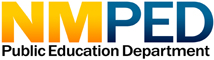 Food or Transportation Services Notification FormThe Charter Contract, was entered into by and between the New Mexico Public Education Commission, and , effective  of [], []. [] was approved for a [] Charter Contract. [] requests consideration from the Public Education Commission (PEC) to change the terms of its Contract as follows: [] Food or Transportation Services Notification is hereby submitted by, [], on [], and affirms the school meets the following eligibility criteria:  If adding food or transportation services, notification must be submitted to the PEC within 30 calendar days of the change being implemented.  If terminating food or transportation services, notification must be submitted in time for the notification to appear on the PEC’s agenda prior to the change being implemented.  The school’s governing board is in compliance with all reporting requirements. _____________________________________________________     _______________________Charter School Representative Signature				   Date[] Food or Transportation Services Notification was:  Approved 		  Denied_____________________________________________________     _______________________Chair, Public Education Commission					   Date			Charter Contract currently states:ORIGINAL SERVICES OFFERED:otifies the Public Education Commission, Section _______ of the school’s contract shall state beginning on::REQUESTED CHANGE TO  SERVICES OFFERED: